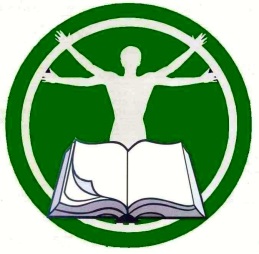 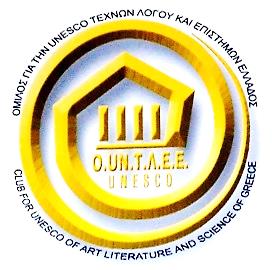 Μορφωτικός Όμιλος Πετρούπολης6ος Πανελλήνιος Μαθητικός Λογοτεχνικός ΔιαγωνισμόςΥπό την αιγίδα του Ομίλου για την UNESCO ΤΛΕΕΠΡΟΚΗΡΥΞΗΟ Μορφωτικός Όμιλος Πετρούπολης προκηρύσσει υπό την  την αιγίδα της Unesco τον 6ο Πανελλήνιο Μαθητικό Διαγωνισμό Ποίησης και Διηγήματος.Όροι ΣυμμετοχήςΔικαίωμα συμμετοχής έχουν οι μαθητές και οι μαθήτριες των ελληνικών σχολείων Β’ βάθμιας εκπαίδευσης.Η συμμετοχή λαμβάνει χώρα με ένα μόνο έργο (διήγημα ή ποίημα). Το θέμα είναι ελεύθερο.Τα διηγήματα θα είναι μέχρι 1000 λέξεις και τα ποιήματα μέχρι 30 στίχους.Τα έργα θα έχουν τίτλο και θα είναι δακτυλογραφημένα όπως επίσης και σε ηλεκτρονική μορφή (cd κ.λπ.) μαζί με την έντυπη, για διευκόλυνση της δημοσίευσής τους.Απαραιτήτως, στην αρχή κάθε έργου θα αναγράφεται το ονοματεπώνυμο και το τηλέφωνο (όχι κινητό) επικοινωνίας του μαθητή, η πλήρη διεύθυνση κατοικίας του, ένα mail  τα στοιχεία της σχολικής μονάδας του, διεύθυνση και τηλέφωνο επικοινωνίας αυτής.  η κατηγορία και το είδος του κειμένου του και ο αριθμός λέξεων του διηγήματος ή στίχων του ποιήματος (π.χ. κατηγορία: ποίηση ή διήγημα, είδος: κοινωνικό ή ερωτικό ή σατυρικό κ.λπ.)Τα έργα θα συγκεντρωθούν και θα σταλούν μέσω των σχολικών μονάδων ή μεμονωμένα σε 3 αντίτυπα μαζί με το cd .στον : Δημήτρη Βαρβαρήγο, Κερασόβου 51, Τ.Κ. 132 31, Πετρούπολη.Καταλυτική ημερομηνία αποστολής των έργων ( σφραγίδα ταχυδρομείου) είναι η 31 Ιανουαρίου 2014.Οι απονομές θα γίνουν την Κυριακή 30 Μαρτίου 2014, στις 11.00 το πρωί, στο Πολιτιστικό Κέντρο Πετρούπολης, στην οδό Εθνικής Αντιστάσεως 61.Στην επίσημη απονομή, βραβεία και έπαινοι θα δοθούν στους μαθητές που έχουν διακριθεί καθώς και στις σχολικές μονάδες που ανήκουν. Θα δοθούν επίσης τιμητικοί έπαινοι συμμετοχής και βιβλία. Γι αυτό το λόγο θα πρέπει να δηλώσουν την πρόθεσή τους να παρευρίσκονται 10 ημέρες πριν.Τα βραβεία και οι έπαινοι των διακριθέντων που δε θα παραβρεθούν στην τελετή βράβευσης , θα σταλούν για απονομή στις σχολικές μονάδες τους. Ο Μορφωτικός Όμιλος έχει το δικαίωμα δημοσίευσης των έργων για μη κερδοσκοπικούς σκοπούς.   Φέτος, όπως και πέρυσι, ο Μορφωτικός Όμιλος είναι στην ευχάριστη θέση να σας ανακοινώσει πως αποφάσισε να προβεί σε ομαδική έκδοση του 2ου τόμου με τα έργα όχι μόνο των παιδιών που θα βραβευτούν στον 6ο Πανελλήνιο Μαθητικό Λογοτεχνικό Διαγωνισμό αλλά και όσων μαθητών θα συμμετέχουν  σε αυτόν και επιθυμούν να εκδοθεί το διήγημα ή το ποίημα τους.Η έκδοση του τόμου πραγματοποιείται για την πιστοποίηση του αξιόμαχου της προσπάθειας του κάθε μαθητή και για να αποτελέσει το εφαλτήριο της περεταίρω  δημιουργικής του πορείας.Και η συμμετοχή σ’ αυτήν είναι προαιρετική. Όσα παιδιά επιθυμούν να πάρουν μέρος στην ομαδική έκδοση του 2ου τόμου, να στείλουν μαζί με τα 3 αντίτυπα του κειμένου τους, ένα cd που να περιέχει τα παρακάτω σε γραμματοσειρά Times 10άρια χωρίς μορφοποίηση κειμένουτο κείμενό τους τα στοιχεία τους (ονοματεπώνυμο, διεύθυνση, σταθερό τηλέφωνο,  mail,) ένα σύντομο βιογραφικόμία φωτογραφίατον αριθμό αντιτύπων των βιβλίων που επιθυμούν να παραλάβουνΤην έκδοση θα αναλάβουν όπως και πέρυσι οι ΕΚΔΟΣΕΙΣ ΕΝΤΥΠΟΙΣ που όρισαν το κόστος του κάθε βιβλίου να είναι  15ευρώ μαζί με τα έξοδα αποστολής.Δηλαδη: 1 βιβλίο κοστίζει 15 ευρώ                2 βιβλία κοστίζουν 30 ευρώ                3 βιβλία κοστίζουν 45 ευρώ κ.τ.λ.Το κάθε  παιδί που επιθυμεί να συμπεριληφθεί η εργασία του στην ομαδική έκδοση θα πρέπει να καταθέσει στον παρακάτω λογαριασμό των εκδόσεων ΈΝΤΥΠΟΙΣ, Mc Ad Creations, Μωραϊτης-Κρανιάς,στη  EUROBANKΑριθμός Λογαριασμού: 0026.0215.48.0101218112Αριθμός ΙΒΑΝ: GR 6202602150000480101218112  το αντίστοιχο ποσό για τον αριθμό τον αντιτύπων που θέλει να παραλάβει και να φαίνεται στην κατάθεση το όνομα του ίδιου του παιδιού! Στη συνέχεια θα πρέπει να μας στείλει τα στοιχεία του (όνομα, διεύθυνση, τηλ,) και τα στοιχεία κατάθεσης (ποσό, αριθμό κατάθεσης, ημερομηνία και ώρα) στο μέηλ  morfotikospetroupolis@gmail.com από την 1η μέχρι και την 11η Απριλίου του 2014.*Ο Μορφωτικός Όμιλος είναι μη κερδοσκοπικός οργανισμός και απλά μεσολαβεί για να πραγματοποιηθεί η έκδοση, στην οποία θα τυπωθεί μόνο ο συγκεκριμένος αριθμός αντιτύπων που επιθυμούν οι μαθητές και δεν έχει καμία οικονομική απολαβή!Για περισσότερες πληροφορίες μπορείτε να καλέσετε στα παρακάτω τηλέφωνα:                  κα   Άννα Μίχου Γκίνη     τηλ.  210 5010969 και 6974654972               κ.  Δημήτρη Βαρβαρήγο   τηλ.  210 5057231 και 6973412713